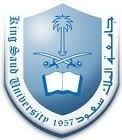 التطبيق والمثال في مواد العلوم الشرعيةمثال: الدرس : هديه صلى الله عليه و سلم مع جلسائهالصف : السادس الابتدائي – الفصل الأول الهدف : أن يتعرف الطالب على هدي النبي صلى الله عليه وسلم مع جلسائه يقسم المعلم الطلاب الى 3 مجموعات بحسب محاور الدرس  وهي : تواضعه صلى الله عليه و سلم في مجلسه – اصغاءه للمتحدث – بشاشته مع جلسائه . يطلب من كل مجموعة قراءة الدرس بتأني ويوضح لهم أن على كل مجموعة  تقديم مشهد تمثيلي أمام زملائهم يوضح فيه صفات الرسول صلى الله عليه و سلم  مع جلسائه.بعد تقديم المشهد التمثيلي من المجموعة الأولى يطلب المعلم من الطلاب المشاهدون تفسير ما رأوه و استنتاج صفات النبي صلى الله عليه و سلم مع جلسائه في هذا المشهد . تتوالى المشاهد الى المجموعة الثانية فالثالثة . المشهد التمثيلي يكون بتأليف الطلاب وهذا يجعل الطلاب أكثر اندماجاً في بناء المعرفة و تكوينها .  اسم الطالب:    مرادي الشكرهـ                                              مالمواد مدى ملاءمتهامدى ملاءمتهامدى ملاءمتهاالملاحظةمالمواد ملائمغيرملائمغيرملائمالملاحظة1التلاوة2الحفظ3التفسير 4التوحيد5الحديث6الفقه7السيرة